Publicado en Madrid el 28/11/2022 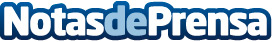 Colgate lanza la nueva pasta de dientes Max White Ultra para una sonrisa más blanca en sólo 3 díasEs hora de decir adiós a las manchas y lucir una sonrisa más blanca creada para personas reales con el nuevo dentífrico blanqueador Colgate Max White Ultra. El 91%** de las personas que ya la han probado la recomiendanDatos de contacto:Gemma Sánchez633910424Nota de prensa publicada en: https://www.notasdeprensa.es/colgate-lanza-la-nueva-pasta-de-dientes-max Categorias: Consumo Belleza http://www.notasdeprensa.es